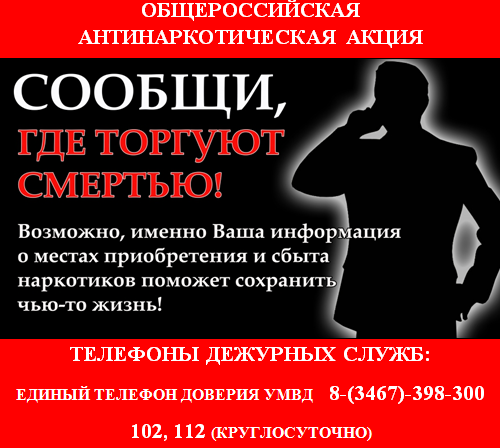 Уважаемые родители и обучающиеся!На территории Ейского района проходит 2 этап Всероссийской профилактической  антинаркотической акции «Сообщи, где торгуют смертью!»С 17 октября  по 28 октября 2022 года в рамках 2 этапа Всероссийской антинаркотической акции «Сообщи, где торгуют смертью !» организована работа «телефонов доверия» для принятия информации от неравнодушных жителей о местах сбыта наркотиков. Информация, поступающая на «телефоны доверия», оперативно направляется в правоохранительные органы для проверки сообщений и принятия мер.Любая информация, в том числе анонимная, проверяется. Ни одно обращение не останется без внимания.Антинаркотическая комиссия Ейского района призывает всех, кто осознает гибельную опасность наркомании, проявить бдительность. Если вы располагаете информацией – позвоните, возможно, вы спасете жизнь людей!	Если вы стали свидетелем распространения наркотиков или, возможно, даже жертвой подобной пропаганды, не оставайтесь в стороне, сообщите о распространении наркотиков! Ваше обращение может способствовать задержанию и впоследствии спасет большое количество человеческих жизней! Именно гражданская активность и неравнодушие являются основным и самым важным критерием формирования здорового общества, без вредоносных веществ.  Анонимность и конфиденциальность гарантируется.2Антинаркотическая комиссиямуниципального образования  Ейский район3-71-68антинаркотическая комиссия 2-21-89координационная комиссия по профилактике правонарушений2-05-052-39-77ОМВД РФ по Ейскому району3-09-87Ейский  филиал наркологического диспансера3-71-67комиссия по делам  несовершеннолетних и защите их прав2-05-88отдел по делам молодежи2-53-11комплексный центр молодежи г. Ейска2-10-81управление образованием7-70-60отдел по физической культуре и спорту2-02-98отдел культуры2-35-50администрация Ейского городского поселения91-5-37администрация Должанского сельского поселения90-3-42администрация Ясенского сельского поселения96-2-92администрация Камышеватского сельского поселения67-3-93администрация Красноармейского сельского поселения94-2-62администрация Александровского сельского поселения63-3-57администрация  Моревского сельского поселения61-1-02администрация Трудового сельского поселения95-4-81администрация Копанского сельского поселения97-1-60администрация Ейского сельского поселения99-2-92администрация Кухаривского сельского поселения